dėl Prašymo pakeisti žemės sklypo pagrindinę žemės naudojimo paskirtį ir (ar) pakeisti ar nustatyti, jeigu jis nenustatytas, žemės sklypo naudojimo būdąVadovaudamiesi Lietuvos Respublikos teritorijų planavimo įstatymo 20 straipsnio 2 dalies 2 punktu, Lietuvos Respublikos žemės įstatymo 24 straipsnio 2 dalimi, Pagrindinės žemės naudojimo paskirties ir būdo nustatymo ir keitimo tvarkos bei sąlygų aprašu, patvirtintu Lietuvos Respublikos Vyriausybės 1999 m. rugsėjo 29 d. nutarimu Nr. 1073 „Dėl pagrindinės žemės naudojimo paskirties ir būdo nustatymo ir keitimo tvarkos aprašo patvirtinimo“, Žemės naudojimo būdų turinio aprašu, patvirtintu Lietuvos Respublikos žemės ūkio ministro ir Lietuvos Respublikos aplinkos ministro 2005 m. sausio 20 d. įsakymu Nr. 3D-37/D1-40 „Dėl Žemės naudojimo būdų turinio aprašo patvirtinimo“, ir atsižvelgdami į Birštono savivaldybės teritorijos bendrojo plano keitimo, patvirtinto Birštono savivaldybės tarybos 2019 m. gruodžio 6 d. sprendimu Nr. TS-212 „Dėl Birštono savivaldybės teritorijos bendrojo plano keitimo patvirtinimo“ (toliau – Bendrasis planas), sprendinius, kad Jūsų žemės sklypas, kadastro Nr. 6935/0002:113, Birštono sav., Birštono sen., Jundeliškių k., S. Moravskio g. 11, (toliau – Žemės sklypas) patenka į konservacinę ir gyvenamąją teritorijas, prašytume pateikti atestuoto matininko parengtus Žemės sklypo duomenis su atvaizduotais Bendrajame plane numatytais naudojimo būdais. Atsižvelgiant į šiuos Žemės sklypo duomenis, kuris Žemės sklype naudojimo būdas bus vyraujantis, į tokią pagrindinę naudojimo paskirtį ir būdą bus galima pakeisti Žemės sklypo duomenis.Šis raštas per vieną mėnesį nuo jo įteikimo dienos gali būti skundžiamas Lietuvos Respublikos ikiteisminio administracinių ginčų nagrinėjimo tvarkos įstatymo nustatyta tvarka Lietuvos Respublikos administracinių ginčų komisijos Kauno apygardos skyriui (Laisvės al. 36, Kaunas) arba Lietuvos Respublikos administracinių bylų teisenos įstatymo nustatyta tvarka Regionų apygardos administraciniam teismui bet kuriuose teismo rūmuose (Kauno rūmai, A. Mickevičiaus g. 8 A, Kaunas; Šiaulių rūmai, Dvaro g. 80, Šiauliai; Panevėžio rūmai, Respublikos g. 62, Panevėžys; Klaipėdos rūmai, Galinio Pylimo g. 9, Klaipėda).PRIDEDAMA. 1 lapas.Mantas Michaliunjo, tel. 8 620 39 708, el. p. mantas.michaliunjo@birstonas.lt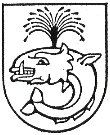 BIRŠTONO SAVIVALDYBĖS ADMINISTRACIJABIRŠTONO SAVIVALDYBĖS ADMINISTRACIJAJuozui TamulynuiMiklusėnų g. 27-15           2021-12-31 Nr. (13.1.)-SR-1547           Į 2021-11-05  prašymą           2021-12-31 Nr. (13.1.)-SR-1547           Į 2021-11-05  prašymą62331 AlytusAdministracijos direktorė               Jovita Tirvienė